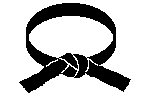 Black Tag – Black Belt EssayAll students going for their Black Belt Grading must hand in an essay on the Pre-Grading. This essay must be a minimum of 500 words and is all about YOU! There is no right or wrong way of writing your essay as we want to know about you and how you feel about your Taekwon-Do training. Here is a guideline of things you may want to include in your essay:Who you are and which Taekwon-Do club you attend?Interest and hobbies you have outside of Taekwon-DoWhy you started Taekwon-Do & how long you have been training?What you like most about Taekwon-Do?What is your favourite pattern, kick, combination etc. and why?Achievements in Taekwon-Do e.g. team member, buddy, Junior Leader, Assistant/Instructor, tournaments you have attended, medals, trophies or special certificatesWhy you want to become a Black Belt and what it means to you?What you will do when you achieve your Black Belt? How you will feel when you achieve your Black Belt?If you have any questions or you are not sure of something, just ask the Instructors as we are all here to help you.Good Luck! GASSOR’S TAEKWON-DO WALES